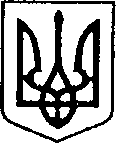 УКРАЇНАЧЕРНІГІВСЬКА ОБЛАСТЬН І Ж И Н С Ь К А    М І С Ь К А    Р А Д АВ И К О Н А В Ч И Й    К О М І Т Е ТР І Ш Е Н Н ЯВід________________р.		м.Ніжин	                                  	№ _____Про внесення змін до пункту 1рішення виконавчого комітету Ніжинської міської ради від 23.07.2020 р. № 247«Про створення комісії з питаньформування пропозицій з використанняу 2020 році субвенції з державногобюджету на придбання житла та приміщень для розвитку сімейних та інших формвиховання, наближених до сімейних та назабезпечення житлом дітей-сиріт, дітей, позбавлених батьківськогопіклування, осіб з їх числа або призначенняїм грошової компенсації»Відповідно до статей 34, 42, 52, 53, 59, 73 Закону України «Про місцеве самоврядування в Україні», статті 25 Закону України «Про охорону дитинства», постанови Кабінету Міністрів України від 15 листопада 2017 року № 877 «Про затвердження Порядку та умов надання у 2020 році субвенції з державного бюджету місцевим бюджетам на проектні, будівельно-ремонтні роботи, придбання житла та приміщень для розвитку сімейних та інших форм виховання, наближених до сімейних, та забезпечення житлом дітей-сиріт, дітей, позбавлених батьківського піклування, осіб з їх числа» (зі змінами),у зв’язку з кадровими змінами, виконавчий комітет міської ради вирішив:Внести зміни до пункту 1 рішення виконавчого комітету Ніжинської міської ради від 23.07.2020 р. № 247 «Про створення комісії з питань формування пропозицій з використання у 2020 році субвенції з державного бюджету на придбання житла та приміщень для розвитку сімейних та інших форм виховання, наближених до сімейних та на забезпечення житлом дітей-сиріт, дітей, позбавлених батьківського піклування, осіб з їх числа або призначення їм грошової компенсації» та викласти її в наступній редакції:«1. Створити комісію з питань формування пропозицій з використання у 2020 році субвенції з державного бюджету на придбання житла та приміщень для розвитку сімейних та інших форм виховання, наближених до сімейних та на забезпечення житлом дітей-сиріт, дітей, позбавлених батьківського піклування, осіб з їх числа або призначення їм грошової компенсації» (додається). Начальнику служби у справах дітей Рацин Н.Б. протягом 5-ти робочих днів з дня прийняття даного рішення забезпечити його оприлюднення на офіційному сайті Ніжинської міської ради.Контроль за виконанням рішення покласти на заступника міського голови з питань діяльності виконавчих органів ради Грозенко І.В.Міський голова                                                      О. КОДОЛАСклад комісії з питань формування пропозицій з використання у 2020 році субвенції з державного бюджету на придбання житла та приміщень для розвитку сімейних та інших форм виховання, наближених до сімейних та на забезпечення житлом дітей-сиріт, дітей, позбавлених батьківського піклування, осіб з їх числа або призначення їм грошової компенсаціїПояснювальна запискадо проекту рішення «Про затвердження персонального складу комісії з питань формування пропозицій з використання у 2020 році субвенції з державного бюджету на придбання житла та приміщень для розвитку сімейних та інших форм виховання, наближених до сімейних та на забезпечення житлом дітей-сиріт, дітей, позбавлених батьківського піклування, осіб з їх числа або призначення їм грошової компенсації»Відповідно до статей 34, 42, 59 Закону України «Про місцеве самоврядування в Україні», на виконання постанови Кабінету Міністрів України від 15 листопада 2017 року № 877 «Про затвердження Порядку та умов надання у 2020 році субвенції з державного бюджету місцевим бюджетам на проектні, будівельно-ремонтні роботи, придбання житла та приміщень для розвитку сімейних та інших форм виховання, наближених до сімейних, та забезпечення житлом дітей-сиріт, дітей, позбавлених батьківського піклування, осіб з їх числа» (зі змінами), у зв’язку з кадровими змінами та з метою забезпечення прозорості у вирішенні всіх питань, зазначених у цій постанові, створюється комісія з використання у 2020 році субвенції з державного бюджету на забезпечення житлом дітей-сиріт, дітей, позбавлених батьківського піклування, осіб з їх числа або призначення їм грошової компенсації, вносяться зміни до  складу комісії.Проект рішення оприлюднений на сайті Ніжинської міської ради з 08.12.2020 р..Даний проект рішення потребує дострокового розгляду, оскільки відповідно до пункту 11 постанови Кабінету Міністрів України від 15 листопада 2017 року № 877 «Про затвердження Порядку та умов надання у 2020 році субвенції з державного бюджету місцевим бюджетам на проектні, будівельно-ремонтні роботи, придбання житла та приміщень для розвитку сімейних та інших форм виховання, наближених до сімейних, та забезпечення житлом дітей-сиріт, дітей, позбавлених батьківського піклування, осіб з їх числа» рішення щодо визначення відповідних об’єктів та заходів приймаються та оформлюються відповідно до пунктів 8 і 10 цих Порядку та умов:протягом 30 днів з дати набрання чинності цих Порядку.Враховуючи вище викладене, проект рішення Про затвердження складу комісії з питань формування пропозицій з використання у 2020 році субвенції з державного бюджету на придбання житла та приміщень для розвитку сімейних та інших форм виховання, наближених до сімейних та на забезпечення житлом дітей-сиріт, дітей, позбавлених батьківського піклування, осіб з їх числа або призначення їм грошової компенсації» може бути розглянутий на засіданні виконавчого комітету з позитивним вирішенням питання.Доповідати проект рішення Про затвердження персонального складу комісії з питань формування пропозицій з використання у 2020 році субвенції з державного бюджету на придбання житла та приміщень для розвитку сімейних та інших форм виховання, наближених до сімейних та на забезпечення житлом дітей-сиріт, дітей, позбавлених батьківського піклування, осіб з їх числа або призначення їм грошової компенсації» на засіданні виконавчого комітету Ніжинської міської ради буде начальник служби у справах дітей Рацин Н.Б..Заступник міського головиз питань діяльності виконавчихорганів ради                                                                               І.ГРОЗЕНКОВізують:Начальник служби у справах дітей                                         Н.РАЦИНЗаступник міського головиз питань діяльності виконавчих органів ради                         І. ГРОЗЕНКОКеруючий справами                                                              В. САЛОГУБНачальник відділу юридично-кадровогозабезпечення                                                                               В. ЛЕГАГрозенкоІрина Віталіївна заступник міського голови з питань діяльності виконавчих органів ради, голова комісії;РацинНаталія Борисівнаначальник служби у справах дітей, заступник голови комісії;ЄрофєєваЛариса Григорівнаначальник сектору профілактики правопорушень серед неповнолітніх служби у справах дітей виконавчого комітету Ніжинської міської ради, секретар комісіїДорохінВолодимир Гранлісовичголова Громадської ради при виконавчому комітеті Ніжинської міської ради, член комісії (за згодою);КулінічВалентина Михайлівнаначальник управління праці та соціального захисту населення Ніжинської міської ради, член комісії;КучеровськаНаталіяМиколаївнадиректор Ніжинського міського Центру соціальних служб для сім’ї, дітей та молоді, член комісії;Крапив’янськийСтаніслав Миколайовичначальник управління освіти Ніжинської міської ради, член комісії;МироненкоВікторія Борисівнаначальник відділу містобудування та архітектури- головний архітектор виконавчого комітету Ніжинської міської ради, член комісії;ЛегаВ’ячеслав Олександровичначальник відділу юридично-кадрового забезпечення апарату виконавчого комітету Ніжинської міської ради, член комісії;Лях Оксана Миколаївнаначальник відділу квартирного обліку, приватизації житла та ведення реєстру територіальної громади виконавчого комітету Ніжинської міської ради, член комісії;Сіренко Світлана Анатолівназаступник начальника управління житлово-комунального господарства та будівництва Ніжинської міської ради, член комісії;ФурсаМаргарита Борисівна- заступник  начальника фінансового управління начальник бюджетного відділу, член комісії